COMISSÃO DE ADMINISTRAÇÃO E FINANÇAS DELIBERAÇÃO Nº 19/2022 – CAF-CAU/GO A COMISSÃO DE ADMINISTRAÇÃO E FINANÇAS - CAF-CAU/GO, reunida ordinariamente em reunião por videoconferência, no dia 19 de agosto de 2022, no uso das competências que lhe confere o artigo 95 do Regimento Interno do CAU/GO, após análise do assunto em epígrafe: CONSIDERANDO a Resolução CAU/BR nº 200, que dispõe sobre procedimentos orçamentários, contábeis e de prestação de contas a serem adotados pelos Conselhos de Arquitetura e Urbanismo dos Estados; CONSIDERANDO a prestação de contas do período de Janeiro a Julho de 2022 apresentada pela empresa de assessoria contábil JC Assessoria Contábil, com Receitas Correntes totais no período de R$ 3.553.317,89 (três milhões, quinhentos e cinquenta e três mil, trezentos e dezessete reais e oitenta nove centavos) Despesas Liquidadas de R$ 2.157.651,34 (dois milhões, cento e cinquenta e sete mil, seiscentos e cinquenta um reais e trinta quatro centavos), resultando em superávit orçamentário de R$ 1.395.666,55 (um milhão, trezentos e noventa cinco mil, seiscentos e sessenta seis reais e cinquenta cinco centavos). 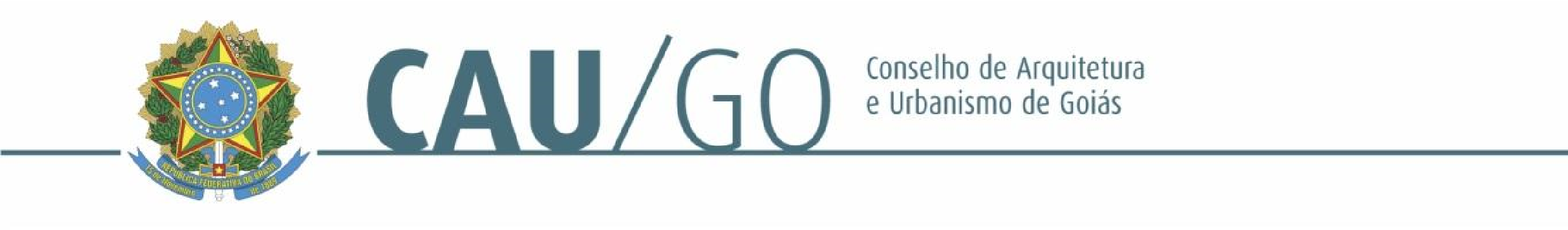 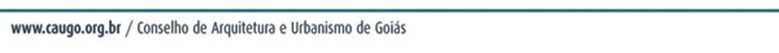 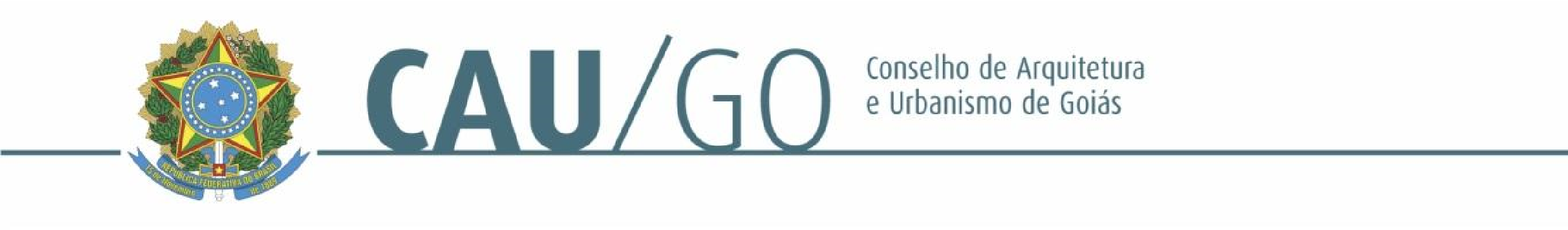 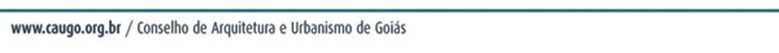 DELIBEROU: 1 - Aprovar a prestação de contas do CAU/GO do período de janeiro à julho de 2022 2 - Encaminhar a referida prestação de contas para aprovação no Plenário do CAU/GO.  Goiânia, 19 de agosto de 2022. Considerando a implantação de reuniões deliberativas virtuais, atesto a veracidade e a autenticidade das informações prestadas (art. 7, parágrafo único, da Deliberação Plenária Ad Referendum nº 07/2020-CAU/BR).         Janaína de Holanda Camilo                                                                Leonídia Cristina Leão           Coordenadora da CAF                                                     Gerente de Planejamento e Finanças 106ª REUNIÃO ORDINÁRIA DA CAF-CAU/GOVideoconferência Folha de Votação HISTÓRICO DA VOTAÇÃO 106ª Reunião Ordinária da CAF                                                                       Data: 19/08/2022 Matéria em Votação: Prestação de Contas de Janeiro à Julho de 2022 - CAU/GO  Resultado da Votação: ( 3  ) Sim      (      ) Não    (      ) Abstenções   (     ) Ausências   (  3  ) Total Ocorrências:  Secretário da Sessão:  Condução dos Trabalhos:  PROCESSO INTERESSADO CAU/GO ASSUNTO PRESTAÇÃO DE CONTAS DE JANEIRO - JULHO – 2022 Conselheira Função Votação Votação Conselheira Função Sim  Não Abstenção Ausência Janaína de Holanda Camilo  Coordenadora xCelina Fernandes Almeida Manso Coordenadora Adjunta xSimone Buiate BrandãoConselheira  x